Learning at River View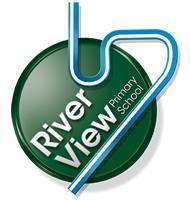 MFL- Spanish MFL teaching at River View Primary School allows children to develop a firm foundation of language and language learning skills through a progressive set of learning experiences. These firm foundations give children the building blocks for further language study in a secondary setting, while offering them the opportunity to use basic language skills within class, through communication with other language learners across Salford and the UK and with native speakers across the world. Our MFL curriculum also offers an insight into the culture and geography of Spanish speaking countries. For every year group, from years 3-6  a sequence of six progressive units is planned. The themes are repeated each year with key vocabulary and skills being slowly built upon. In each year children will cover:Ourselves and Family SchoolCelebrations – Christmas  WeatherHobbies and Sports Holidays and TravelIn addition to six units, there are some key skills that are repeated in each half term. These are the non-negotiables which we expect every child to be able to recall the questions and answers to:Hello, how are you? What is your name? How old are you ? Where are you from/Where do you live? Numbers 1-20 Colours As well as being taught in the first 5 minutes of every session, reminders of these key questions and vocabulary are also displayed around the school building. Our MFL curriculum aims to develop the children's communication skills and enables them to develop and refine their language progressively as they move through the school. This model allows children to build upon their prior knowledge and skills whilst increasing their enthusiasm for the subject. There is a proportionate balance between speaking,  listening, reading and writing throughout each year group, and throughout the course of the year. Children are taught through a variety of approaches which are fundamentally based on the Early Years’ approach to language acquisition. Key vocabulary is introduced in small manageable chunks, and over taught to ensure all children have acquired the base vocabulary before moving on to using those keywords in different sentence structures. There are built in opportunities for children to practise correct pronunciation throughout each unit as well as hearing a range native Spanish speakers using the language authentically. There are recording opportunities in each unit, ranging from simple naming activities in year 3 to full paragraphs in year 6. All children have a Spanish book where work is recorded on a regular basis. The National Curriculum requirements are taught and assessed in each year group in Key stage 2 .  Our MFL planning documents  clearly outline previous and subsequent year groups’ content in order to link learning and build on previous knowledge and skills.We measure the impact of our curriculum through the following methods:  Group and paired practiseQuestioning DiscussionObservationWorkbooks Video/filming opportunities We focus on the children's ability to:Recall key vocabularyPronounce key vocabulary with accuracy Use key vocabulary in context develop language learning skills answer simple questions in the target language. Present learning in different ways- conversations, presentations, written work.